ПРОЕКТ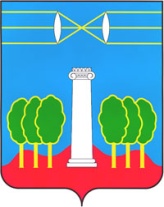 АДМИНИСТРАЦИЯГОРОДСКОГО ОКРУГА КРАСНОГОРСКМОСКОВСКОЙ ОБЛАСТИРАСПОРЯЖЕНИЕ__________№__________Об утверждении перечня должностных лиц, уполномоченных на подписание результата рассмотрения заявки на предоставление субсидии субъектам малого и среднего предпринимательства	В соответствии с Федеральным законом от 24.07.2007 № 209-ФЗ «О развитии малого и среднего предпринимательства в Российской Федерации», в рамках реализации подпрограммы 3 «Развитие малого и среднего предпринимательства» муниципальной программы городского округа Красногорск Московской области «Предпринимательство» на 2023-2027 годы, утвержденной постановлением администрации городского округа Красногорск Московской области от 14.10.2022 № 2253/10:1. Утвердить перечень должностных лиц, уполномоченных на подписание результата рассмотрения заявки на предоставление субсидии субъектам малого и среднего предпринимательства, согласно приложению.2. Контроль за исполнением настоящего распоряжения возложить на             и.о. заместителя главы администрации Ю.А. Ананкину. Глава городского округа Красногорск 				     Д.В. ВолковВерно	Старший инспектор общего отделауправления делами						           	 Ю.Г. НикифороваИсполнитель            	                                                              С.Н. ИвановаРазослано: в дело – 2, Ананкина, Захарова, Голубев.ЛИСТ СОГЛАСОВАНИЯПриложение к распоряжению администрации городского округа КрасногорскМосковской областиот «____» ____________№ _____Перечень должностных лиц, уполномоченных на подписание результата рассмотрения заявки на предоставление субсидии субъектам малого и среднего предпринимательства.И.о. заместителя главы администрации Ананкина Юлия Андреевна.Начальник отдела развития малого и среднего бизнеса Иванова Светлана Николаевна.ДатаСуть возражений, замечаний, предложенийФ.И.О., должностьЛичная подписьГолубев Б.С.Начальник управления по инвестициям, промышленности и развитию малого и среднего бизнесаАнанкина Ю.А.И.о. заместителя главы администрации Правовое управление